		Agreement		Concerning the Adoption of Harmonized Technical United Nations Regulations for Wheeled Vehicles, Equipment and Parts which can be Fitted and/or be Used on Wheeled Vehicles and the Conditions for Reciprocal Recognition of Approvals Granted on the Basis of these United Nations Regulations*(Revision 3, including the amendments which entered into force on 14 September 2017)_________		Addendum 89 – UN Regulation No. 90		Revision 3 - Amendment 6Supplement 6 to the 02 series of amendments – Date of entry into force: 25 September 2020		Uniform provisions concerning the approval of replacement brake lining assemblies, drum-brake linings and discs and drums for power-driven vehicles and their trailersThis document is meant purely as documentation tool. The authentic and legal binding text is: ECE/TRANS/WP.29/2020/8.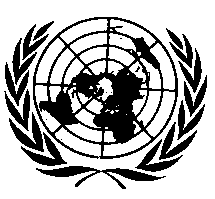 _________UNITED NATIONSParagraphs 2.1.4. and 2.1.5., amend to read:"2.1.4.	"Approval code" means a series of digits assigned by a Contracting Party to a product in the format according to paragraph 4.2. as a result of the approval process stipulated in this Regulation, and used as an approval mark on the product. 2.1.5.	"Approval number" means a number assigned by a Contracting Party to an approval code, in the format according to Schedule 4 to the Revision 3 of the 1958 Agreement, which is displayed neither on product, nor on labelling attached to this product or its packaging."Paragraph 2.3.3.4.1., amend to read: "2.3.3.4.1.	"Equivalent brake discs for Categories M, N and O" is a replacement brake disc which is identical to the original brake disc in respect to all dimensions, geometric features, tolerances and basic design and is also from the same material subgroup as the original brake disc as defined in paragraph 5.3.3.2."Paragraph 2.3.14., amend to read: "2.3.14.	"Brake lining compound identification number” defines the specific chemical composition of a replacement brake lining and brake lining assembly."Paragraph 4., amend to read:"4.	Approval	…4.2.	To each replacement part approved there shall be assigned an approval code and an approval number, the latter in the format according to Schedule 4 to the Revision 3 of the 1958 Agreement. The approval code shall comprise four groups of digits:…4.2.3.	The next series of digits shall indicate the manufacture and the brake lining compound identification number of the brake lining, the type of disc or the type of drum.The digital suffix shall indicate:(a)	The shoe or back plate or specific dimension in the case of drum brake linings;(b)	The Test Group in the case of a replacement disc or replacement drum.The variants approved as a Test Group shall be listed as an appendix to the communication document:Example:4.2.4.	In the case of brake lining assemblies for vehicles of Category L, brake lining assemblies belonging to the same group defined according to the criteria of Annex 7a, shall be assigned the same approval code and approval number of the one assigned to the representative brake lining assembly.4.3.	The same Contracting Party may not assign the same approval code and/or the same approval number to a replacement part of the different grade/type. The same type approval number and approval code may cover the use of that replacement part on a number of differing vehicle types.	…4.5.2.	The number of this Regulation, followed by the letter "R", a dash and the approval code to the right of the circle prescribed in paragraph 4.5.1.4.5.3.	On small parts for vehicles of Category L1, L2, L3, L4 and L5 for which the approval code cannot be marked on one line with a = 8 mm as defined in Annex 2 to this Regulation, a part of the approval code starting from the series of digits as prescribed in paragraph 4.2.3. above, may be affixed on the second line of the mark....4.8.	The approval markings required by this Regulation may not be replaced by a Unique Identifier (UI) described in Schedule 5 to the 1958 Agreement."Paragraph 5.3.4.1.1., amend to read:"5.3.4.1.1.	For discs the following maximum values shall be met:Paragraph 6.2.2. and subparagraphs, amend to read:"6.2.2.	Marking 	Every brake disc/drum approved in accordance with this Regulation shall be durably marked with at least the following information: 6.2.2.1. 	Manufacturer's name or trade mark; 6.2.2.2.	The approval code; 6.2.2.3.	…"Paragraph 12., add the following subparagraphs 12.4., 12.5. and 12.6., to read:"12.4.	As from the official date of entry into force of Supplement 5 to the 02 series of amendments to this Regulation, no Contracting Party applying this Regulation shall refuse to grant or refuse to accept UN type-approvals according to Supplement 5 to the 02 series of amendments to this Regulation.12.5.	Until 1 March 2021, Contracting Parties applying this Regulation can continue to grant UN type-approvals to the 02 series of amendments to this Regulation without taking into account the provisions of Supplement 5.12.6.	Contracting Parties applying this Regulation can continue to extend existing UN type-approvals to the 02 series of amendments to this Regulation without taking into account the provisions of Supplement 5."Annex 1A, «Communication», amend to read as follows, including the addition of the two new footnotes 3 and 4:"Annex 1A		Communication(Maximum format: A4 (210 x 297 mm))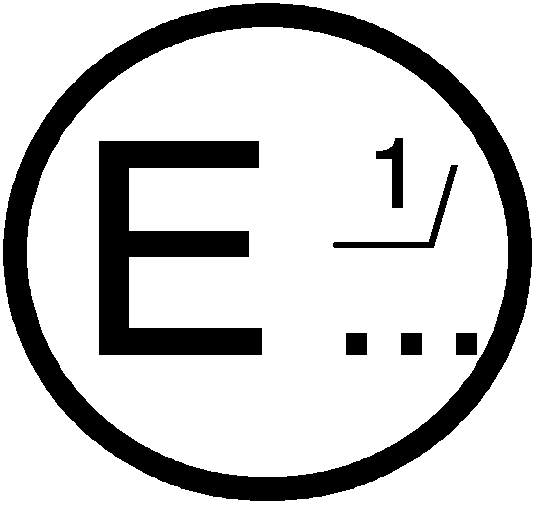 Concerning2:	Approval granted			Approval extended			Approval refused			Approval withdrawn			Production definitively discontinuedof a replacement brake lining assembly or replacement drum brake lining pursuant to UN Regulation No. 90Approval Code 3.......................		       Approval No4 ....................1.	... _________________________	1	Distinguishing number of the country which has granted/extended/refused/withdrawn approval (see approval provisions in the Regulation).	2	Strike out what does not apply.	3	According to paragraph 4.2. of this Regulation.	4	According to Schedule 4 to the 1958 Agreement. "Annex 1B, "Communication", amend to read, including the addition of the two new footnotes 3 and 4:"Annex 1B		Communication(Maximum format: A4 (210 x 297 mm))Concerning2:	Approval granted			Approval extended			Approval refused			Approval withdrawn			Production definitively discontinuedof a replacement brake disc or a replacement brake drum pursuant to UN Regulation No. 90Approval Code 3.......................		       Approval No4 ....................1.	... _________________________		Distinguishing number of the country which has granted/extended/refused/withdrawn approval (see approval provisions in the Regulation).	2	Strike out what does not apply.	3	According to paragraph 4.2. of this Regulation.	4	According to Schedule 4 to the 1958 Agreement."E/ECE/324/Rev.1/Add.89/Rev.3/Amend.6−E/ECE/TRANS/505/Rev.1/Add.89/Rev.3/Amend.6E/ECE/324/Rev.1/Add.89/Rev.3/Amend.6−E/ECE/TRANS/505/Rev.1/Add.89/Rev.3/Amend.62 November 2020________/____Digital suffix indicates the Test Group / shoe / back plate / specific dimension of the replacement part Digital suffix indicates the Test Group / shoe / back plate / specific dimension of the replacement part Digital series indicates (manufacturer and) the brake lining compound identification number /type of the replacement partDigital series indicates (manufacturer and) the brake lining compound identification number /type of the replacement partDigital series indicates (manufacturer and) the brake lining compound identification number /type of the replacement part1 digit (A to D) indicates the category of the replacement part2 digits indicate series of amendment (01 to 99)02CC00359/07248Test Group No. 07248Type No. 00359Brake disc02 series of amendmentsM1, N1, O1, O2, L6 and L7M2, N2, M3, N3, O3, O4L1, L2, L3, L4 , L5Thickness variation0.015 mm0.030 mm 0.040 mm0.020 mmCheek thickness variation (for ventilated disc only)1.5 mm2.0 mm2.0 mm(****)Lateral run-out friction surface0.050 mm*0.15 mm*0.15 mm*0.150 mm***Location bore variationH9H9H9D10 or H11*****"Top hat" parallelism0.100 mm0.100 mm0.100 mm-Location face flatness0.050 mm0.050 mm0.050 mm0.100 mmFriction surface roughness**3.2 µm3.2 µm3.2 µm1.6 µm*	n/a in the case of a floating disc**	Ra-value according to ISO 1302:2002***	0.100 mm for maximum straightness for "full floating" disc (without elastic constraints 	between bell and braking ring) ****	n/a for vehicles of Categories L1, L2, L3, L4 and L5*****	Location bore variation where applicable, related to manufacturing process. "*	n/a in the case of a floating disc**	Ra-value according to ISO 1302:2002***	0.100 mm for maximum straightness for "full floating" disc (without elastic constraints 	between bell and braking ring) ****	n/a for vehicles of Categories L1, L2, L3, L4 and L5*****	Location bore variation where applicable, related to manufacturing process. "*	n/a in the case of a floating disc**	Ra-value according to ISO 1302:2002***	0.100 mm for maximum straightness for "full floating" disc (without elastic constraints 	between bell and braking ring) ****	n/a for vehicles of Categories L1, L2, L3, L4 and L5*****	Location bore variation where applicable, related to manufacturing process. "*	n/a in the case of a floating disc**	Ra-value according to ISO 1302:2002***	0.100 mm for maximum straightness for "full floating" disc (without elastic constraints 	between bell and braking ring) ****	n/a for vehicles of Categories L1, L2, L3, L4 and L5*****	Location bore variation where applicable, related to manufacturing process. "*	n/a in the case of a floating disc**	Ra-value according to ISO 1302:2002***	0.100 mm for maximum straightness for "full floating" disc (without elastic constraints 	between bell and braking ring) ****	n/a for vehicles of Categories L1, L2, L3, L4 and L5*****	Location bore variation where applicable, related to manufacturing process. "